       Осенний праздник на улице. МКДОУ №1 г.Тосно. 2018 г.Авторы сценария: муз. руководители Зайцева Р. А, Тишлер Т.А. Дети старших и  подготовительных  групп строятся у центрального входа.Вед: Заглянул осенний праздник в каждый дом,         Потому, что ходит Осень за окном.Заглянул осенний праздник в детский сад, Чтоб порадовать и взрослых, и ребят! Осень, Осень! В гости просим! Приходи к нам поскорей! Приноси в подарок, Осень, урожай всех овощей!Дети: Осень, Осень, в гости просим!Входит Осень: Здравствуйте, мои друзья! Знайте, Осень – это я!                           Не виделись мы целый год, настал за летом мой черёд!                           Лето было, да прошло, время Осени пришло!------------------------Игра «Здравствуй, Осень!»---------------------------------------Осень: Не боитесь вы дождя – праздник продолжать пора!              Радость Осени устройте – песню для меня вы спойте!----------Все дети исполняют песню «Падают листья»-----------------------------Осень: Принесла я вам  в подарок урожай всех овощей!             Витаминами богатый будет стол у всех людей!Вед: Вы, ребята, не зевайте, урожайную  песню запевайте!----------Все дети исполняют песню  «Урожай собирай»------------------------Осень: Молодцы, ребята! Слышите, кто- то к нам стучится! Кто там?Входит почтальон Печкин: Это детский сад? Все дети: Да!Печкин: Вам пришла телеграмма из Простоквашино! Только я вам её не отдам, у вас документов нету!Вед: Как же так, ведь телеграмма пришла в детский сад! Отдайте её, пожалуйста!Печкин: Нет, нет и нет! Без документов не отдам! Откуда я знаю, что это детский сад?Вед: Но это сразу видно – посмотрите, сколько здесь детей!Печкин: Ничего не знаю, давайте документ – получите свою телеграмму. Не дадите – не получите!Вед: Ребята, вы узнали почтальона? Конечно, это Печкин! Он нам просто так ни за что не отдаст телеграмму! Что же делать?Осень: Придумала! Давайте  покажем Печкину, как  вам тут весело живется, и он поверит, что это в самом деле детский сад!---------------Все дети исполняют весёлый общий танец                        ---------Печкин: Ладно, вот вам телеграмма! А я останусь у вас на празднике, уж больно тут весело! Можно?Осень: Спасибо, почтальон Печкин! Ребята! Эта телеграмма ведь от дяди Фёдора! Интересно, что он пишет? « Дорогие ребята! В этом году в Простоквашино вырос небывалый урожай овощей и фруктов. Очень прошу приехать и помочь МАТРОСКИНУ и ШАРИКУ собрать урожай! А я учусь в школе в 1м классе, уроков задают много, поэтому приехать не смогу! Заранее вам благодарен, Ваш дядя Фёдор. » Ну, что, ребята, поедем? Надо выручать друзей дяди Фёдора! Поехали в Простоквашино!------------Все дети строятся паровозиком, едут по кругу под музыку, останавливаются у  вывески «Простоквашино»---------Вед: А  вот и Простоквашино! Смотрите, нас встречают Кот Матроскин и Шарик!Матроскин и Шарик: Ура, ребята приехали! Здравствуйте, гости дорогие! Вы зачем пожаловали к нам в Простоквашино?Осень: Мы приехали  помочь собрать вам урожай! Нам почтальон Печкин  телеграмму принёс от дяди Фёдора! Матроскин и Шарик: Ураааа! Сколько у нас помощников, теперь мы мигом со всем управимся!Осень и Вед раздают группам маршруты по 4 станциям. Дети расходятся по станциям, где выполняют задания.1 станция - почтальона Печкина. Помоги выкопать картошку. Дети строятся в 2 команды, на лопатке переносят по картошке из общей корзины в свою. В конце Печкин считает, чья команда выкопала больше картошек.2 станция – Кота  Матроскина. Задание -  Чья команда быстрей  соберёт овощи в корзину (дети переносят овощи из обручей в корзины). 3 станция – Шарика. Задание – Бег в мешках по командам.4 станция -  Осени. Рисование цветными мелками на асфальте красивых осенних листьев.После того, как дети прошли через все 4 станции, они собираются опять у центрального  входа в садик.Шарик и Матроскин: Спасибо, ребята, помогли! Весь урожай собрали! Теперь и зиму не страшно встречать!Осень: И от Осени вам спасибо за то, что вы такие весёлые, добрые, радостные, дружные, готовы прийти на помощь! Не останусь  я в долгу – вас тоже порадовать смогу!Ну – ка, Шарик и  Матроскин, помогите мне!Шарик и Матроскин  выносят большой бутафорский гриб, в котором  положены угощения детям. Осень и герои раздают угощения детям.Герои  прощаются с детьми и уходят: «Праздник наш кончать пора, до свиданья, детвора!    А вы нас не забывайте, к себе в садик приглашайте!»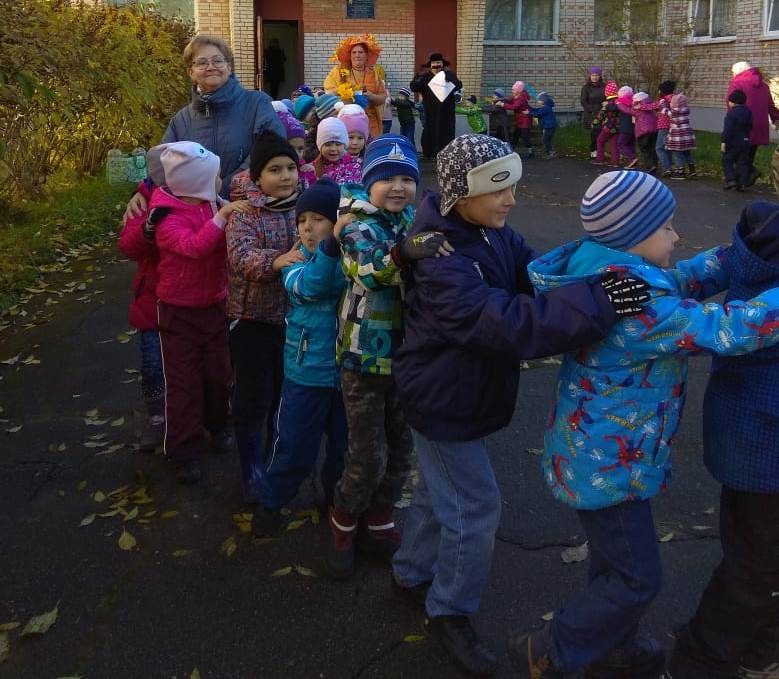 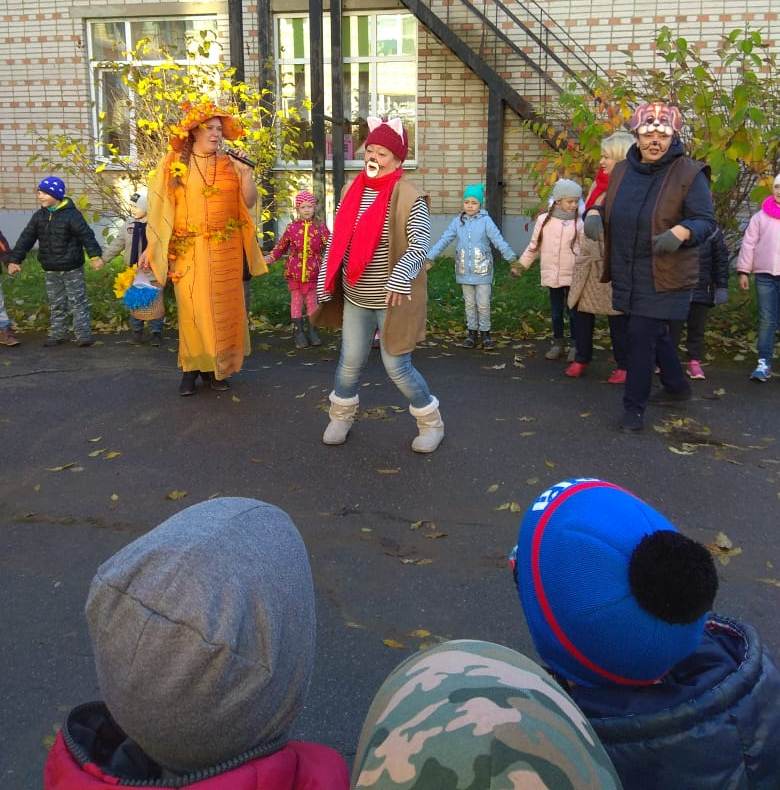 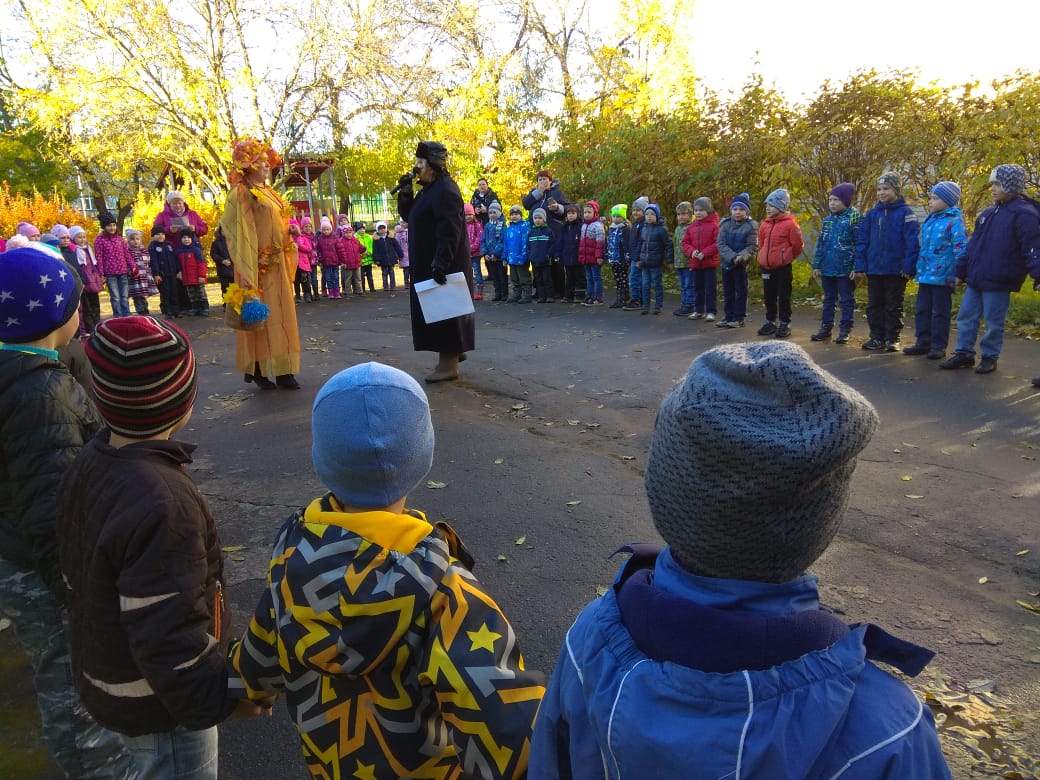 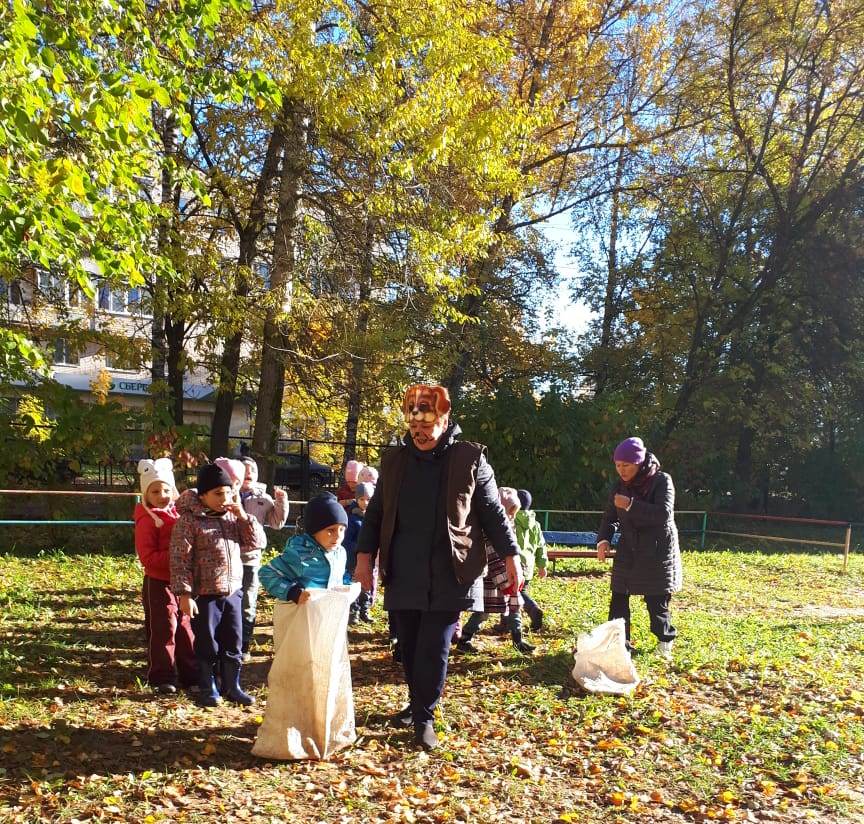 